Triangle Inequalities Homework #2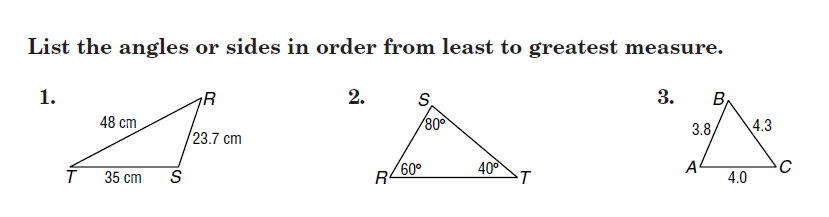 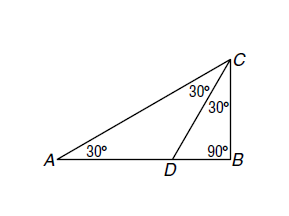 4.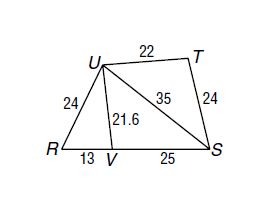 5. Advanced Triangle Practice Homework 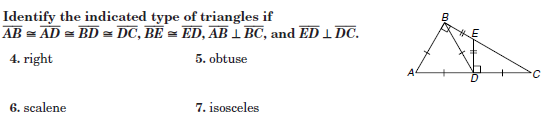 Use figure one for #1-4.1.	Right				2. 	Obtuse3.	Scalene			4. 	Isosceles 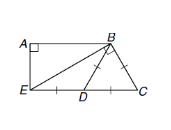 Use figure two for #5 – 8.5.	Right				6. 	Obtuse7.	Scalene			8. 	Isosceles Use the Triangle Sum Theorem to find the numbered angles listed below each figure. 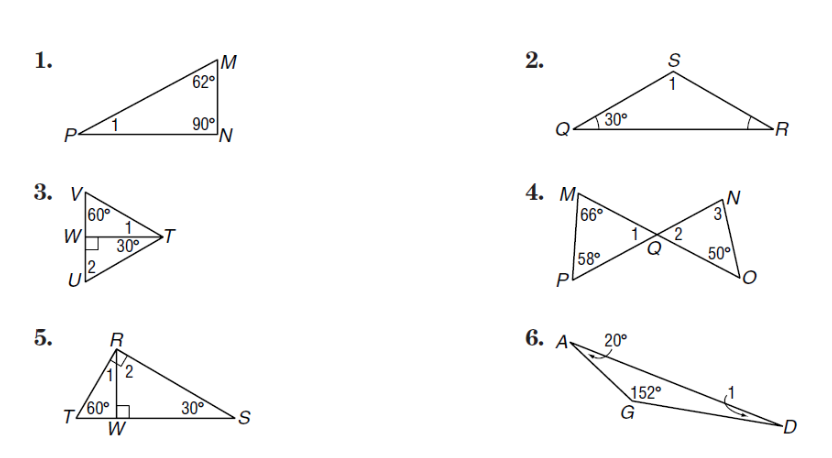 <1= _____				m<1= ______			m<1= ______		m<1= _______									m<2= ______		m<2= _______												m<3= _______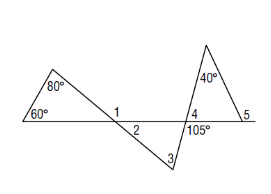 7.m<1= _______			m<1= _______			m<1= ______		m<2 = _________m<3= ______		m< 4= __________m<5 = ______